PENDAFTARAN ASISTENSISEMESTER 2 2023/2024	Bersama ini kami mengajukan dan menyetujui mahasiswa/i berikut ini :		Nama 	: ..............................................		NIM	: ..............................................		Alamat	: ..............................................		E-mail	: ..............................................		No. HP : ..............................................Untuk melaksanakan tugas sebagai asisten grader/tutorial* pada :*) coret yang tidak perluBandung.................................Dosen Mata Kuliah						          Asisten(_______________)						         (___________________)NIP.					        			         NIM.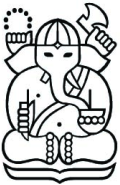 INSTITUT TEKNOLOGI BANDUNGFAKULTAS MATEMATIKA DAN ILMU PENGETAHUAN ALAMPROGRAM STUDI FISIKAJl. Ganesa No. 10, Telp. (022) 2500834, 2534127, Fax. (022) 2506452 Bandung 40132Homepage: https://fi.itb.ac.id/No.Kode Mata KuliahKelasNama Tugas (Grader/Tutorial)12345